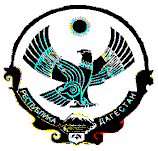 ПРИКАЗРЕСПУБЛИКА  ДАГЕСТАНМуниципальное казённое  общеобразовательное учреждение«Маджалисская средняя общеобразовательная школаим.Темирханова Э.Д.»368590. с. Маджалис, ул. Алисултанова, 37                                                         тел. (8238) 47-6-60  «31   » августа  2018 г.                                                                                 № _90__Приказ«О создании  Общественного  Совета школы»С целью расширения общественного участия  в управлении образованиемв 2018-2019 учебном годуПриказываю:Создать Общественный Совет по проведению НОКО(независимая  оценка качества образования) услуг в МКОУ  «Маджалисская  СОШ имени Темирханова Э.Д.»  в следующем составе:Разакова Ш.С. инженер по ОТ и ТБ - председатель Совета;Исаева Б.М. зам.директора по ИКТ - зам пред Совета;Члены Совета:Магомедалиева  Г.Ч. – председатель родительского комитетаЗаидов Ч.М.-  родитель  и педагог СОШСулейманова З.С. – директор СОШКадырова   Б.Р.  -  учительница СОШМахмудов  М.А.- профком школыГасанов Идрис  -ученик 10 «а» кл., председатель РДШМуртазаева Бикаба – ученица 10 «б» кл..2. Организовать работу органа  государственно-общественного управления,по проведению НОКО(независимая  оценка качества образования) услуг в МКОУ  «Маджалисская  СОШ имени Темирханова Э.Д.»  -Общественного совета3. Утвердить положение об Общественном Совете.4. Контроль заисполнением данного приказа оставляю за собойДиректор МКОУ«Маджалисская  СОШ имени Темирханова Э.Д»__________   Сулейманова З.С.